ESCUELA SUPERIOR POLITECNICA DEL LITORALFACULTAD DE INGENIERIA MECANICA Y CIENCIAS DE LA PRODUCCIONINGENIERIA ECONOMICAEXAMEN DE MEJORAMIENTOProf. Ma. Elena MurrietaSep 2013Nombre: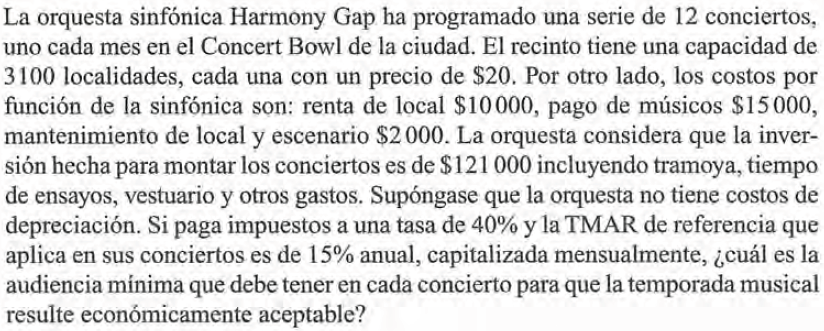 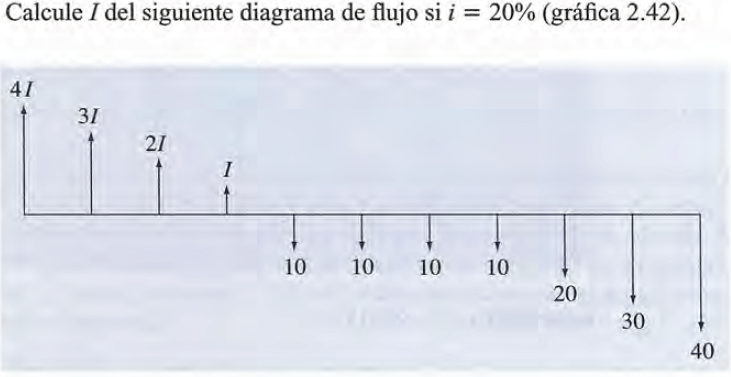 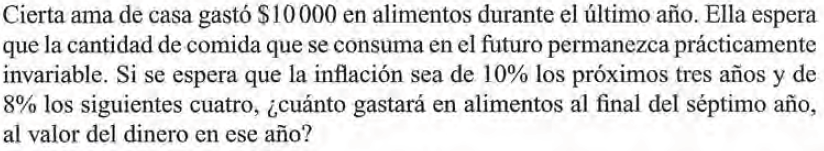 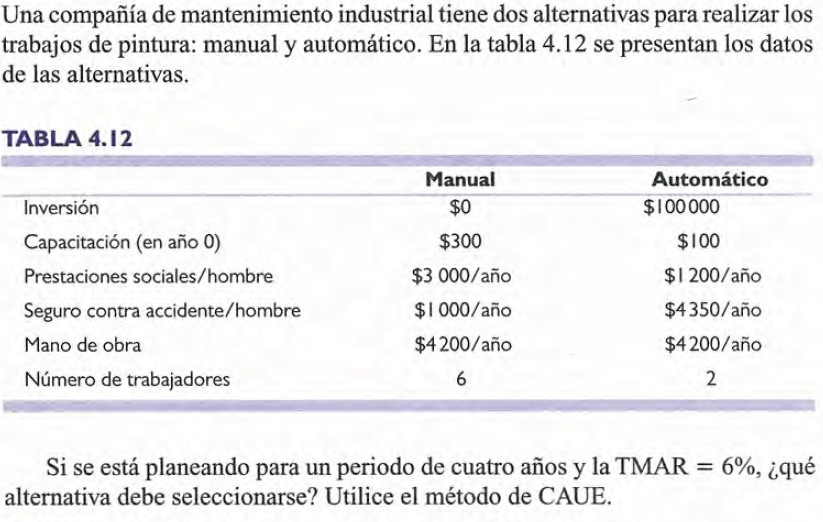 